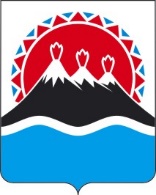 Закон Камчатского краяО внесении изменений в статью 4 Закона Камчатского края"О статусе депутата Законодательного Собрания Камчатского края"Принят Законодательным Собранием Камчатского края18 сентября 2013 годаСтатья 1	Внести в часть 2 статьи 4 Закона Камчатского края от 08.02.2012 № 8 "О статусе депутата Законодательного Собрания Камчатского края" (с изменениями от 05.10.2012 № 124, от 04.03.2013 № 213, от 02.07.2013 № 280) следующие изменения:1) дополнить пунктом 91 следующего содержания:"91) установления в отношении депутата, избранного по одномандатному или многомандатному избирательному округу, или депутата, избранного в составе списка кандидатов политической партии, фактов открытия или наличия счетов (вкладов), хранения наличных денежных средств и ценностей в иностранных банках, расположенных за пределами территории Российской Федерации, владения и (или) пользования иностранными финансовыми инструментами в период, когда он был зарегистрирован в качестве кандидата на соответствующих выборах;";2) в пункте 10 слова "установленных пунктами" заменить словами "установленных в пункте 3 статьи 2.1 и пунктах".Статья 2Настоящий Закон вступает в силу через 10 дней после дня его официального опубликования.Губернатор Камчатского края 				               В.И. Илюхинг. Петропавловск-Камчатский01.10.2013№ 327